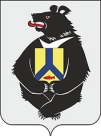 СОВЕТА ДЕПУТАТОВ СРЕДНЕУРГАЛЬСКОГО СЕЛЬСКОГО ПОСЕЛЕНИЯ ВЕРХНЕБУРЕИНСКОГО МУНИЦИПАЛЬНОГО РАЙОНА ХАБАРОВСКОГО КРАЯ РЕШЕНИЕ   06.07.2023 	г.    №  26ОБ УТВЕРЖДЕНИИ ПОЛОЖЕНИЯ О ПОРЯДКЕ ПРИМЕНЕНИЯ ВЗЫСКАНИЙ ЗА НЕСОБЛЮДЕНИЕ МУНИЦИПАЛЬНЫМ СЛУЖАЩИМ ОГРАНИЧЕНИЙ И ЗАПРЕТОВ, ТРЕБОВАНИЙ О ПРЕДОТВРАЩЕНИИ ИЛИ ОБ УРЕГУЛИРОВАНИИ КОНФЛИКТА ИНТЕРЕСОВ И НЕИСПОЛНЕНИИ ОБЯЗАННОСТЕЙ, УСТАНОВЛЕННЫХ В ЦЕЛЯХ ПРОТИВОДЕЙСТВИЯ КОРРУПЦИИ 	В соответствии с Федеральным законом от 25 декабря 2008 года № 273 ФЗ «О противодействии коррупции», Трудовым кодексом Российской Федерации, Федеральным законом от 2 марта 2007 года № 25-ФЗ «О муниципальной службе в Российской Федерации», Законом Хабаровского края от 25.07.2007 № 131 «О муниципальной службе в Хабаровском крае», руководствуясь Уставом Среднеургальского сельского поселения Верхнебуреинского муниципального района Хабаровского края, Совет депутатов Среднеургальского сельского поселения Верхнебуреинского муниципального района Хабаровского края РЕШИЛ:	 1. Утвердить Положение о порядке применения взысканий за несоблюдение муниципальным служащим ограничений и запретов, требований о предотвращении или об урегулировании конфликта интересов и неисполнение обязанностей, установленных в целях противодействия коррупции.2. Контроль за выполнением настоящего решения  возложить на председателя Совета депутатов.	3. Настоящее решение вступает в силу после его официального опубликования (обнародования).Глава,  Председатель Совета депутатовСреднеургальского сельского поселения                                         Н.С.ЛевинаУТВЕРЖДЕНОрешением Совета депутатов Среднеургальского сельского поселения Верхнебуреинского муниципального района Хабаровского края от «06» 07. 2023 г.  № 26ПОЛОЖЕНИЕО ПОРЯДКЕ ПРИМЕНЕНИЯ ВЗЫСКАНИЙ ЗА НЕСОБЛЮДЕНИЕ МУНИЦИПАЛЬНЫМ СЛУЖАЩИМ ОГРАНИЧЕНИЙ И ЗАПРЕТОВ, ТРЕБОВАНИЙ О ПРЕДОТВРАЩЕНИИ ИЛИ ОБ УРЕГУЛИРОВАНИИ КОНФЛИКТА ИНТЕРЕСОВ И НЕИСПОЛНЕНИИ ОБЯЗАННОСТЕЙ, УСТАНОВЛЕННЫХ В ЦЕЛЯХ ПРОТИВОДЕЙСТВИЯ КОРРУПЦИИ1. Настоящим Положением в соответствии с Федеральным законом от 02.03.2007 № 25-ФЗ «О муниципальной службе в Российской Федерации» (далее – Федеральный закон «О муниципальной службе в Российской Федерации») определяется порядок применения взысканий, предусмотренных статьями 14.1, 15 и 27 Федерального закона «О муниципальной службе в Российской Федерации» за несоблюдение ограничений и запретов, требований о предотвращении или об урегулировании конфликта интересов и неисполнение обязанностей, установленных в целях противодействия коррупции Федеральным законом «О муниципальной службе в Российской Федерации», Федеральным законом от 25.12.2008 № 273-ФЗ «О противодействии коррупции» (далее – Федеральный закон «О противодействии коррупции») и другими федеральными законами (далее - взыскания за коррупционные правонарушения), в отношении муниципальных служащих, замещающих должности муниципальной службы в органах местного самоуправления муниципального образования Среднеургальского сельского поселения Верхнебуреинского муниципального района Хабаровского края. 2. Взыскания за коррупционные правонарушения применяются представителем нанимателя (работодателем) на основании: 1) доклада о результатах проверки, проведенной (наименование структурного подразделения администрации Среднеургальского сельского поселения Верхнебуреинского муниципального района Хабаровского края (или должностного лица администрации Среднеургальского сельского поселения Верхнебуреинского муниципального района Хабаровского края), уполномоченного главой администрации Среднеургальского сельского поселения Верхнебуреинского муниципального района Хабаровского края на осуществление кадровой работы или работы по профилактике коррупционных и иных правонарушений) (далее – уполномоченный орган (уполномоченное должностное лицо); 2) рекомендации соответствующей комиссии по соблюдению требований к служебному поведению муниципальных служащих и урегулированию конфликта интересов (далее - комиссия) в случае, если доклад о результатах проверки направлялся в комиссию; 3) доклада уполномоченного органа (уполномоченного должностного лица) о совершении коррупционного правонарушения, в котором излагаются фактические обстоятельства его совершения, и письменного объяснения муниципального служащего только с его согласия и при условии признания им факта совершения коррупционного правонарушения (за исключением применения взыскания в виде увольнения в связи с утратой доверия); 4) объяснений муниципального служащего; 5) иных материалов. 3. Проверка осуществляется в порядке, определенном Постановлением Губернатора Хабаровского края от 12.08.2015 № 77 «О проверке достоверности и полноты сведений, представляемых гражданами, претендующими на замещение должностей муниципальной службы, муниципальными служащими, замещающими указанные должности, гражданами при поступлении на муниципальную службу, соблюдения муниципальными служащими установленных законодательством ограничений, запретов и требований о предотвращении или об урегулировании конфликта интересов, исполнения ими обязанностей, установленных Федеральным законом "О противодействии коррупции" и другими нормативными правовыми актами Российской Федерации, осуществлении контроля за соответствием расходов лиц, замещающих муниципальные должности, муниципальных служащих, а также супруг (супругов) и несовершеннолетних детей указанных лиц их доходам». 4. В течение двух рабочих дней после окончания проверки уполномоченным органом (уполномоченным должностным лицом) представителю нанимателя (работодателю) представляется письменный доклад о результатах проверки (далее - доклад). В докладе должны содержаться обстоятельства, установленные в ходе проверки и имеющие значение для принятия представителем нанимателя (работодателем) решения по результатам проверки. В докладе также должно содержаться одно из следующих предложений: 1) об отсутствии оснований для применения к муниципальному служащему взыскания за коррупционное правонарушение; 2) о применении к муниципальному служащему взыскания за коррупционное правонарушение, с указанием конкретного вида взыскания; 3) о представлении материалов проверки в комиссию. 5. Представитель нанимателя (работодатель), рассмотрев доклад, в течение не более пяти рабочих дней со дня его представления принимает одно из следующих решений: 1) применить к муниципальному служащему взыскание за коррупционное правонарушение, с указанием конкретного вида взыскания; 2) представить материалы проверки в комиссию. 6. В случае принятия представителем нанимателя (работодателем) решения, предусмотренного подпунктом 2 пункта 5 настоящего Положения, материалы проверки направляются уполномоченным органом (уполномоченным должностным лицом) в течение одного рабочего дня со дня поступления такого решения в комиссию для рассмотрения на заседании комиссии в порядке и сроки, установленные Положением о комиссии по соблюдению требований к служебному поведению муниципальных служащих и урегулированию конфликта интересов в администрации Среднеургальского сельского поселения Верхнебуреинского муниципального района Хабаровского края, утвержденного (наименования нормативного правового акта) (далее - Положение о комиссии). 7. По результатам рассмотрения материалов проверки комиссия принимает рекомендации (решение) согласно Положению о комиссии. Рекомендации (решение) комиссии направляются руководителю представителю нанимателя (работодателю) в течение двух рабочих дней со дня проведения заседания комиссии. 8. Представитель нанимателя (работодатель) в течение не более пяти рабочих дней со дня представления рекомендаций (решения) комиссии принимает одно из следующих решений: 1) об отсутствии факта совершения муниципальным служащим коррупционного правонарушения; 2) о применении к муниципальному служащему взыскания за коррупционное правонарушение, с указанием конкретного вида взыскания. 9. При применении взысканий за коррупционное правонарушение учитываются характер совершенного муниципальным служащим коррупционного правонарушения, его тяжесть, обстоятельства, при которых оно совершено, соблюдение муниципальным служащим других ограничений и запретов, требований о предотвращении или об урегулировании конфликта интересов и исполнение им обязанностей, установленных в целях противодействия коррупции, а также предшествующие результаты исполнения муниципальным служащим своих должностных обязанностей. 10. До применения взыскания за коррупционное правонарушение представитель нанимателя (работодатель) должен затребовать от муниципального служащего письменное объяснение. Если по истечении двух рабочих дней указанное объяснение муниципальным служащим не предоставлено, то составляется акт, который должен содержать:1) дату и номер акта;2) время и место составления акта;3) фамилию, имя, отчество (последнее – при наличии) и должность муниципального служащего, в отношении которого поступила информация, являющаяся основанием для принятия решения о проведении проверки;4) дату, номер запроса, дату вручения указанного запроса муниципальному служащему;5) сведения о непредставлении письменного объяснения;6) подписи должностного лица уполномоченного органа (уполномоченного должностного лица), а также двух муниципальных служащих администрации Среднеургальского сельского поселения Верхнебуреинского муниципального района Хабаровского края, подтверждающих непредставление муниципальным служащим письменного объяснения. Указанный срок не распространяется на муниципального служащего, отсутствующего на рабочем месте по уважительной причине (временная нетрудоспособность, командировка, отпуск). В данном случае объяснение муниципальным служащим предоставляется в течение двух рабочих дней со дня выхода на работу.Непредставление муниципальным служащим объяснения не является препятствием для применения взыскания за коррупционное правонарушение. 11. Взыскания за коррупционные правонарушения применяются в сроки, указанные в части 6 статьи 27.1 Федерального закона от 02.03.2007                № 25-ФЗ «О муниципальной службе в Российской Федерации». 12. За каждое коррупционное правонарушение может быть применено только одно взыскание. 13. В акте о применении к муниципальному служащему взыскания в случае совершения им коррупционного правонарушения в качестве основания применения взыскания указывается часть 1 или 2 статьи 27.1 Федерального закона «О муниципальной службе в Российской Федерации». 14. С актом о применении к муниципальному служащему взыскания муниципальный служащий должен быть ознакомлен под роспись в течение трех рабочих дней со дня издания соответствующего акта, не считая времени отсутствия муниципального служащего на службе. Если муниципальный служащий отказывается ознакомиться с указанным актом под роспись, должностным лицом уполномоченного органа (уполномоченным должностным лицом) составляется в письменной форме соответствующий акт, который должен содержать: 1) дату и номер акта; 2) время и место составления акта; 3) фамилию, имя, отчество муниципального служащего, на которого налагается взыскание; 4) факт отказа муниципального служащего от ознакомления с правовым актом под роспись; 5) подписи должностного лица уполномоченного органа (уполномоченного должностного лица), составившего акт, а также двух муниципальных служащих администрации Среднеургальского сельского поселения Верхнебуреинского муниципального района Хабаровского края, подтверждающих отказ муниципального служащего от ознакомления с правовым актом под роспись. 15. Взыскание за коррупционное правонарушение может быть обжаловано муниципальным служащим в соответствии с действующим законодательством. 16. Сведения о применении к муниципальному служащему взыскания в виде увольнения в связи с утратой доверия включаются должностным лицом администрации Среднеургальского сельского поселения Верхнебуреинского муниципального района Хабаровского края, в котором муниципальный служащий проходил муниципальную службу, в реестр лиц, уволенных в связи с утратой доверия, предусмотренный статьей 15 Федерального закона «О противодействии коррупции».                                            